ПОЛОЖЕНИЕо проведении городской филологической декады в 2019-2020 учебном годуI. Общие положения1.1. Настоящее положение о проведении городской филологической декады в 2019-2020 учебном году (далее - Положение) определяет порядок организации и проведения городской филологической декады в 2019-2020 учебном году (далее - Декада), ее организационное, методическое и финансовое обеспечение, порядок участия в Декаде и определения победителей и призеров.1.2. Основными целями и задачами Декады являются выявление, поддержка и продвижение одаренных детей, увлеченных изучением как родного, так и иностранных языков.1.3. В Декаде принимают участие обучающиеся общеобразовательных учреждений, учреждений дополнительного образования, находящихся на территории города Иванова.1.4. Декада проводится в дни школьных каникул и включает в себя комплекс академических и творческих мероприятий.1.5. В 2019-2020 учебном году устанавливаются следующие сроки проведения городской филологической Декады: 20 марта – 31 марта 2020 года.1.6.  Победители и призеры Декады определяются на основании результатов участников по каждому мероприятию отдельно. Организатором Декады может быть учреждена специальная номинация – самому активному общеобразовательному учреждению.  1.7. Для проведения Декады, подведения итогов мероприятий создается жюри Декады.1.8. Состав жюри формируется из числа педагогов МБУ ДО «Центр развития детской одарённости», научных и педагогических работников, аспирантов и студентов образовательных учреждений высшего профессионального образования.II. Порядок проведения Декады и подведения ее итогов2.1. Организатором городской филологической декады является муниципальное бюджетное учреждение дополнительного образования «Центр развития детской одарённости», которое разрабатывает условия, сроки, порядок проведения, порядок определения победителей (призеров), определяет тематику, разрабатывает задания и критерии.  2.2. В 2019-2020 учебном году в городскую филологическую декаду включены следующие мероприятия: лингвистическая карусель, филологическая карусель, филологический калейдоскоп, языковой марафон, городской филологический турнир, чемпионат по настольной игре «Activity» «Пойми меня», олимпиада по читательской грамотности, конкурс «Филологический хит», конкурс стихотворных переводов.2.3. Список победителей и призеров городской филологической декады утверждается ее организатором.2.4. Победители и призеры награждаются дипломами.  2.5.Финансирование осуществляется за счёт средств долгосрочной целевой программы «Развитие муниципальной системы образования города Иванова».2.6. Порядок проведения мероприятий городской филологической декады: Лингвистическая карусель1.1. В конкурсе участвуют команды не более чем из 3 человек. Одна команда от одного образовательного учреждения.1.2. На конкурс выносится 20 лингвистических заданий разной сложности. Команде предлагается пара заданий, выбранная случайным образом из 10 пар.1.3. Ответ подаётся в письменной форме на оба задания одновременно, без обоснования. После этого выбирается следующая пара заданий.1.4. Время конкурса ограничено - 1,5 часа.1.5. Подсчет баллов ведётся по количеству правильно выполненных заданий. За неправильно выполненное задание баллы не вычитаются. Команда имеет право отказаться от выполнения задания, тогда оно считается невыполненным. 1.6. В состав команды входят учащиеся 7-8 класса. 1.7. Заявка об участии по форме (Приложение 2) высылается на электронный адрес crdo@ivedu.ru в срок до 20 марта 2020 года.Филологический калейдоскоп2.1. Участниками филологического калейдоскопа являются учащиеся 1 класса общеобразовательных учреждений и учреждений дополнительного образования города Иванова.2.2. Количество участников от одного общеобразовательного учреждения равно количеству первых классов в параллели. Участники от учреждений дополнительного образования по согласованию с организатором декады (МБУ ДО «Центр развития детской одаренности»).2.3. Участие в филологическом калейдоскопе индивидуальное.2.4. Форма проведения: каждому участнику предоставляется право в рамках отведенного времени сыграть (и выиграть) в как можно большее количество различных игр со словами (шарады, анаграммы, ребусы, палиндромы и т.д.)2.5. По итогам соревнования участник может обменять набранные баллы на сувенир.2.6. Заявки по форме (Приложение 2) подаются на электронный адрес crdo@ivedu.ru в срок до 20 марта 2020 года.Языковой марафон3.1. Участие в языковом марафоне индивидуальное. 3.2. В конкурсе участвуют учащиеся 7-8 классов, как от общеобразовательных учреждений, так и от учреждений дополнительного образования (немецкий язык: изучающие его на базе УДО не менее 3 лет) г. Иваново. 3.3. Марафон проводится по английскому и  немецкому языку. 3.4. Заявка подается отдельно на английский, и отдельно на немецкий язык. Участникам будет предложено выполнить задания по всем направлениям изучения иностранного языка (фонетика, лексика, грамматика, понимание прочитанного или прослушанного материала).3.5. Ответы подаются в письменной форме.3.6. Подсчет баллов ведётся по количеству правильно выполненных заданий. За неправильно выполненное задание баллы не вычитаются. 3.7. Заявка по форме (Приложение 2) высылается на электронный адрес crdo@ivedu.ru в срок до 20 марта 2020 года.Олимпиада по читательской грамотности4.1 Главная цель проведения олимпиады – повышение уровня читательской компетентности учащихся. Наряду с задачами, направленными на развитие читательских умений, формирование положительного отношения к чтению и повышение внутренней мотивации к чтению, ставится задача создания условий для расширения читательского опыта учащихся и  развития  коммуникативной культуры.4.2. По окончании олимпиады для участников будет проведен разбор заданий.4.3. Заявка по форме (Приложение 2) высылается на электронный адрес crdo@ivedu.ru в срок до 20 марта 2020 года.Городской филологический турнир 5.1. Участниками турнира являются учащиеся 5-6 классов общеобразовательных учреждений и учреждений дополнительного образования г. Иваново.5.2. Турниры проводится в три этапа: первый – онлайн тестирование; второй – письменное выполнение заданий; третий – устная олимпиада.5.3. Каждый из турниров проводится по трём предметам: русский язык, английский язык и немецкий язык.5.4. Каждому участнику Турниров необходимо выполнить задания не менее чем по двум предметам. В филологическом турнире обязательным для выполнения является задание по русскому языку.5.5. Регламент участия во всех этапах турнира подробно описан в положении по нему. Первый этап турнира проводится по графику Декады (Приложение 1).Чемпионат по настольной игре «Activity» «Пойми меня»6.1. Участниками чемпионата являются команды учащихся 4 класса общеобразовательных учреждений и учреждений дополнительного образования г. Иваново в составе 3 человек. Участники от учреждений дополнительного образования по согласованию с организатором декады (МБУ ДО «Центр развития детской одаренности»). 6.2. От одного образовательного учреждения принимает участие одна команда. 6.3. Языком чемпионата является русский, и все задания выполняются на русском языке.6.4. Конкурс проходит в формате настольной игры «Activity», в ходе которой участники перемещаются по игровому полю, выполняя лишь три вида заданий – показать жестами или действиями, объяснить или нарисовать слово, указанное на игровой карте.6.5. Победители определяются в рамках одной игры. Так во время чемпионата может быть выявлено несколько команд-победителей. 6.6. Заявки по форме (Приложение 2) подаются на электронный адрес crdo@ivedu.ru в срок до 20 марта 2020 года. Конкурс «Филологический хит»7.1 Хит — популярное музыкальное  произведение, вышедшее на первые места хит-парада. Также — узнаваемое, известное, популярное произведение музыканта, исполнителя. В более широком смысле — нечто широко распространённое, нравящееся многим.  Таким образом, участникам предлагается придумать хит, связанный с Филологией и воспроизвести его. Это может быть как восхваление конкретного лица, термина или языка, так и восхваление различных разделов филологии. Хит должен представлять собой музыкальное произведение продолжительностью до 2-х минут, предназначенное для коллективного исполнения. Текст хита может быть написан на русском, английском или немецком  языке и должен соответствовать нормам права, морали и нравственности.7.2. Для исполнения хита авторские коллективы самостоятельно выбирают популярный трек.7.3. При оценке творческих работ будет учитываться:- соблюдение смысла, -  употребление рифмы; - проявление в материалах авторской индивидуальности;- творческий подход к раскрытию темы, яркость и оригинальность подачи материала;- грамотность построения текста;- отсутствие признаков плагиата.7.4. Готовую работу (в аудио или видео формате) необходимо направить архивом электронный адрес: crdo@ivedu.ru в срок не позднее 28 марта 2020 года.Конкурс стихотворных переводов8.1. Стихотворный перевод – это создание поэтического текста, соответствующего оригиналу по смыслу, форме и своим художественным свойствам, в котором используются все элементы, характерные для поэтического произведения, включая рифму.8.2. Участникам конкурса предлагается перевести на изучаемый язык (русский, английский или немецкий) любое стихотворное произведение, как русской, так и иностранной литературы. Так к участию будут приниматься работы, как на русском, так и на иностранном языке.8.3. Участниками конкурса являются учащиеся 8-11 классов общеобразовательных учреждений и учреждений дополнительного образования г. Иваново.8.4. Работы высылаются на электронный адрес: olimp@ivedu.ru в срок не позднее 28 марта 2020 года.8.5. Победители будут определяться жюри конкурса.8.6. Победителями конкурса станут участники, набравшие наибольшее количество голосов. Жюри оставляет за собой право определить призеров конкурса.8.7. При оценке творческих работ будет учитываться:- соблюдения смысла, стиля и настроения переводимого произведения литературы;- наличие стихотворного размера и употребление рифмы; - проявление в материалах авторской индивидуальности;- выбор внешней формы произведения;- творческий подход к раскрытию темы, яркость и оригинальность подачи материала;- грамотность построения текста;- отсутствие признаков плагиата.Филологическая  карусель9.1. В конкурсе участвуют команды не более чем из 3 человек. Одна команда от одного образовательного учреждения.9.2. На конкурс выносится 20 заданий по русскому языку разной сложности. Команде предлагается задание, выбранное случайным образом.9.3. Ответ подаётся в письменной форме, без обоснования. После этого выдается следующее задание.9.4. Время конкурса ограничено - 1,5 часа.9.5. Подсчет баллов ведётся по количеству правильно выполненных заданий. За неправильно выполненное задание баллы не вычитаются. Команда имеет право отказаться от выполнения задания, тогда оно считается невыполненным. 9.6. В состав команды входят учащиеся 9-10 класса. 9.7. Заявка об участии по форме (Приложение 2) высылается на электронный адрес crdo@ivedu.ru в срок до 20 марта 2020 года.Приложение 1Мероприятия городской филологической декады в 2019-2020 учебном годуПриложение 2Заявка на участие в мероприятиях городской филологической декады 2019-2020Директору МБУ ДО «Центр развития детской одарённости»Жадан И.Н.Директора ____________________________________Прошу Вас включить в состав участников городской филологической декады 2019-2020 следующих учащихся:Индивидуальные конкурсыКомандные конкурсыДистанционные конкурсыПриложение 3Согласие родителя (законного представителя) участника олимпиад школьников на обработку персональных данных своего ребенка (подопечного) Я, _______________________________________________________________________________,ФИО родителя (законного представителя полностью)паспорт серия  _________ номер__________, выдан: _______________________________________________________________________________________________________________________________,(кем и когда выдан)являясь родителем (законным представителем) ______________________________________________,                                                                      (ФИО ребенка (подопечного) полностью)настоящим подтверждаю свое согласие на предоставление и обработку персональных данных моего ребенка (подопечного) МБУ ДО «Центр развития детской одаренности» организатору индивидуальных и дистанционных конкурсов в рамках городской филологической декады. Я даю согласие на использование персональных данных моего ребенка (подопечного) в целях организации, проведения, подведения итогов вышеперечисленных олимпиад и конкурсов.Настоящее согласие предоставляется на осуществление действий в отношении персональных данных моего ребенка (подопечного): фамилия, имя, отчество; название и номер школы; класс; результат участия; которые необходимы для достижения указанных выше целей, включая сбор, систематизацию, накопление, хранение, уточнение (обновление, изменение), использование, распространение (в том числе передачу третьим лицам).Я ознакомлен с Положением городской филологической декады и согласен (сна), что следующие сведения о моем ребенке (подопечном): фамилия, имя, отчество, пол, название и номер школы, класс, результат участия могут быть размещены на сайтах в сети «Интернет».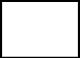 Согласие на обработку персональных данных моего ребенка (подопечного) действует с даты его подписания до даты отзыва, если иное не предусмотрено законодательством Российской Федерации. Я уведомлен(а) о своем праве отозвать настоящее согласие в любое время. Отзыв производится по моему письменному заявлению в порядке, определенном законодательством Российской Федерации. Мне известно, что в случае исключения следующих сведений: «Фамилия, имя, отчество, пол, школа, класс, результат участия оператор базы персональных данных не подтвердит достоверность дипломов или грамот обучающегося.Я подтверждаю, что, давая настоящее согласие, я действую по своей воле и в интересах ребенка, родителем (законным представителем) которого я являюсь.«___»_________ 20__ года                    _________________ / __________________________________/                                                                  (подпись)                                    (расшифровка)Дата, место проведенияВремяМероприятиеКлассМесто проведенияКоличество участников20 марта 2020 года, пятница15.00-16.30Городской филологический турнир (1 тур)5-6 классСогласно положению турнираЗаявка не требуются23 марта 2020 года, понедельник11.00-12.0012.00-13.00Филологический калейдоскоп1 класс школы №№ 1-30№№ 32-68, Гармония, Исток«Центр развития детской одарённости» (Суворова, 72)По количеству первых классов в ОУ (заявки принимаются до 20 марта 2020 года на crdo@ivedu.ru)24 марта 2020 года, вторник11.00Лингвистическая карусель7-8 класс«Центр развития детской одарённости» (Суворова, 72)1 команда от 1 ОУ Команда из 3 человек (заявки принимаются до 20 марта 2020 года на crdo@ivedu.ru)25 марта 2020 года, среда11.00Олимпиада по читательской грамотности4 класс«Центр развития детской одарённости» (Суворова, 72)1 человек от 1 ОУ + победители и призеры муниципального этапа олимпиады «Турнир Смешариков» по литературному чтению (4 класс)  2019-20уч.г. (заявки принимаются до 20 марта 2020 года на crdo@ivedu.ru)25 марта 2020 года, среда17:00Показ фильма на иностранном языке в рамках проекта «Я вижу мир иначе»«Лео и Арт»4-7 класс«Центр развития детской одарённости» (Суворова, 72)Количество участников не ограничено, мероприятие платное,  стоимость показа: 200 рублей(заявки принимаются  на crdo@ivedu.ru)26 марта 2020 года, четверг11.00 английский язык13.00 немецкий языкЯзыковой марафон7-8 класс«Центр развития детской одарённости» (Суворова, 72)Не более 3 человек от ОУ (заявки принимаются до 20 марта 2020 года на crdo@ivedu.ru)26 марта 2020 года, четверг17:00Показ фильма на иностранном языке в рамках проекта «Я вижу мир иначе»«Солнце – наша живая звезда»8-11 класс«Центр развития детской одарённости» (Суворова, 72)Количество участников не ограничено, мероприятие платное, стоимость показа: 200 рублей(заявки принимаются на crdo@ivedu.ru)27 марта 2020  года, пятницаПо отдельному графику (в зависимости от поданных заявок)Чемпионат по настольной игре «Activity» «Пойми меня»4 классЦентр развития детской одарённости» (Суворова, 72)1 команда от 1 ОУ Команда из 3 человек (заявки принимаются до 20 марта 2020 года на crdo@ivedu.ru)30 марта 2020 года, понедельник11:00Филологическая карусель9-10 класс«Центр развития детской одарённости» (Суворова, 72)1 команда от 1 ОУ Команда из 3 человек (заявки принимаются до 20 марта 2020 года на crdo@ivedu.ru)23 марта 2020 – 28 марта 2020Конкурс «Филологический хит»1-11 класс«Центр развития детской одарённости» (Суворова, 72)Количество участников не ограничено (работы предоставляются в виде аудио или видео записи до 28 марта 2020)23 марта 2020 – 28 марта 2020Конкурс стихотворных переводов8-11 класс«Центр развития детской одарённости» (Суворова, 72)Количество участников не ограничено (работы предоставляются в электронном виде до 28 марта 2020)МероприятиеФилологический калейдоскоп(по количеству первых классов                  в ОУ)Олимпиада по читательской грамотности  (один ученик от ОУ + победители и призеры «Турнира Смешариков» по литер.чтению ( 4 класс) 2019-2020 уч.г.)Языковой марафонне более 3 учеников от ОУ (7-8 класс)Языковой марафонне более 3 учеников от ОУ (7-8 класс)Дата проведения23.03.202025.03.202026.03.202026.03.2020Дата проведения23.03.202025.03.2020Английский языкНемецкий языкКоличество участниковСписочный состав (фамилия, имя, класс)МероприятиеЛингвистическая карусель(команда из 3 учеников 7-8 классов)Чемпионат по настольной игре «Activity» «Пойми меня» (команда из 3 учеников 4 класса)Филологическая карусель                       (команда из 3 учеников   9-10 классов)Дата проведения24.03.202027.03.202030.03.2020Количество участников в каждой командеМероприятиеКонкурс "Филологический хит"Конкурс стихотворных переводов (ученики 8-11 классов)Дата проведения23 марта 2020 – 28 марта 2020 года23 марта 2020 – 28 марта 2020 годаСписочный состав участников(фамилия, имя, класс)